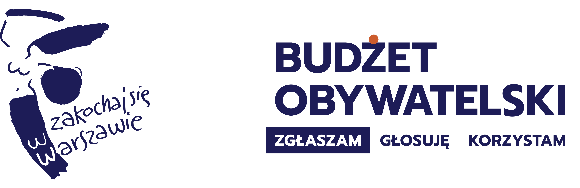 Lista poparcia dla projektu 
do budżetu obywatelskiego w m.st. Warszawie na rok 2022Nazwa projektuPoziom projektu Poziom projektu  ogólnomiejski dzielnicowy dzielnicowy(wpisz nazwę dzielnicy – w przypadku zgłoszenia projektu 
na poziomie dzielnicowym)(wpisz nazwę dzielnicy – w przypadku zgłoszenia projektu 
na poziomie dzielnicowym)L.p.Imię i nazwiskoImię i nazwiskoImię i nazwiskoAdres zamieszkania(ulica, numer domu, numer mieszkania)Adres zamieszkania(ulica, numer domu, numer mieszkania)Podpis popierającego lub jego opiekuna prawnegoWarszawaWarszawaWarszawaWarszawaWarszawaWarszawaWarszawaWarszawaWarszawaWarszawaWarszawaWarszawaWarszawaWarszawaWarszawaWarszawaWarszawaWarszawaWarszawaWarszawaWarszawaWarszawaWarszawaWarszawaWarszawaWarszawaWarszawaWarszawaWarszawaWarszawaWarszawaWarszawaWarszawaWarszawaWarszawaWarszawaWarszawaWarszawaWarszawaWarszawa